Figure 1: Research topics over the years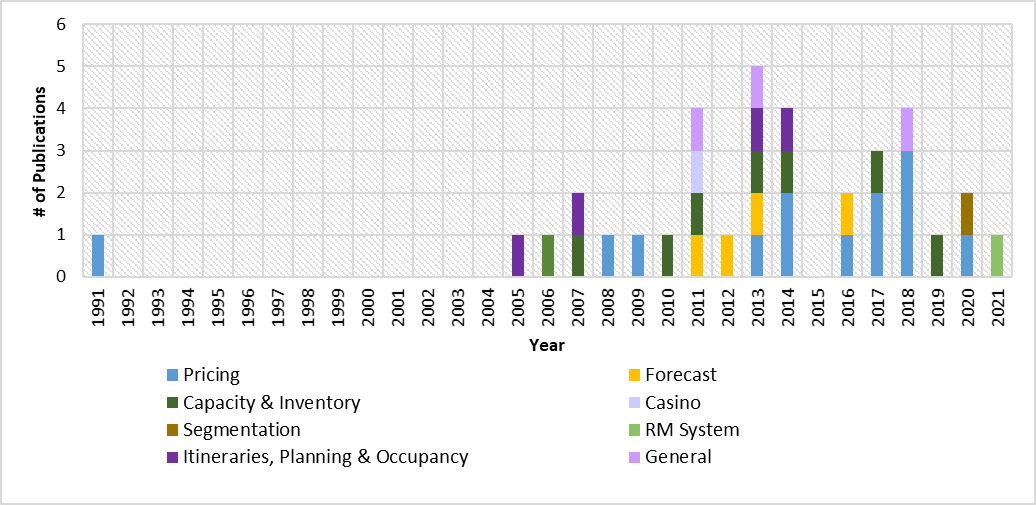 Figure 2: Cruise revenue functions and timeline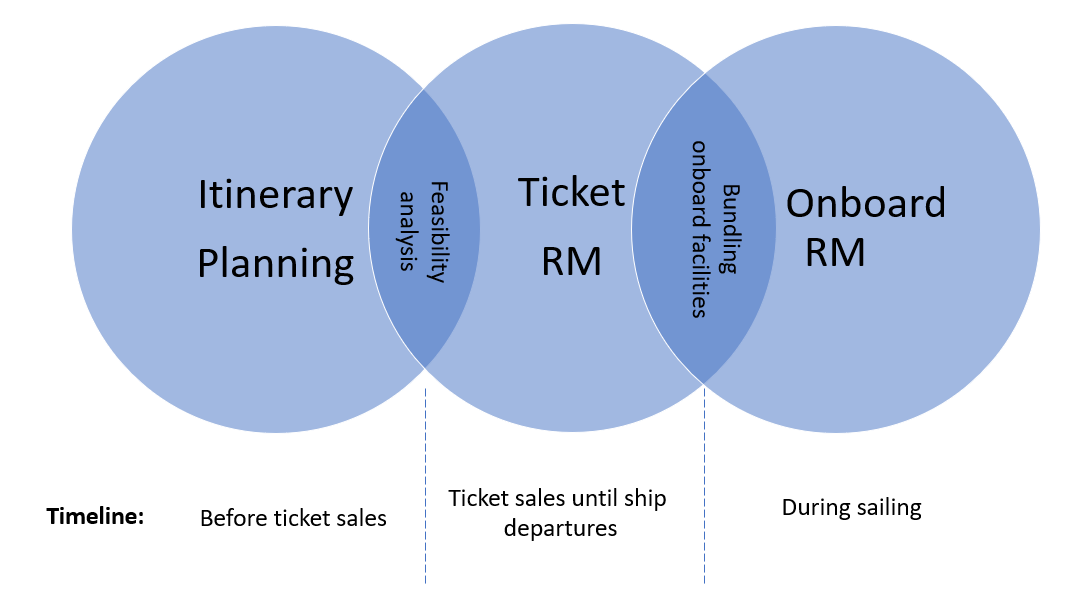 Figure 3: Cruise ticket and onboard RM cycles  (a): Ticket	 				 (b): Onboard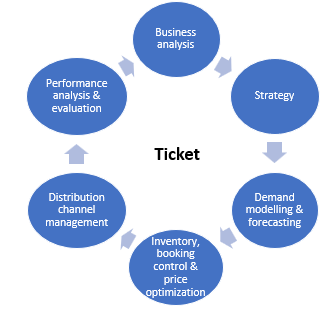 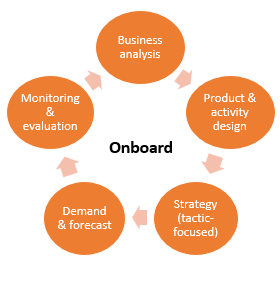 Figure 4: A holistic view of existing cruise RM cycle framework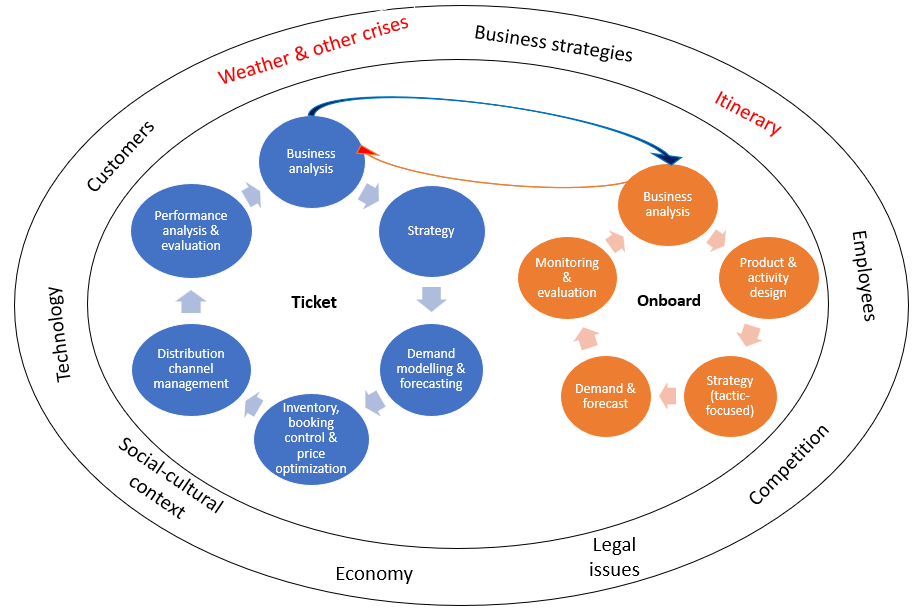 Figure 5: Integrated cruise RM framework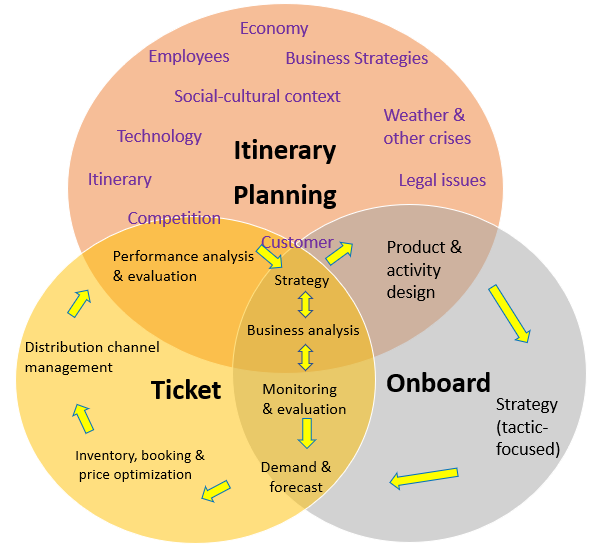 